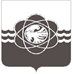                 П О С Т А Н О В Л Е Н И Еот 01.04.2022 № 215О внесении изменения в постановление Администрации муниципального образования «город Десногорск» Смоленской области       от 25.01.2022 № 36 «О принятии решения о подготовке проекта межевания территории в границах земельных участков с кадастровыми номерами 67:26:0010202:451, 67:26:0010202:786, 67:26:0010202:817 и 67:26:0010202:781»	На основании заявления ООО «Полимер» от 17.03.2022 № 04-858 (вх. от 17.03.2022             № 196/1593)	Администрация муниципального образования «город Десногорск» Смоленской области постановляет:1. Внести в постановление Администрации муниципального образования «город Десногорск» Смоленской области от 25.01.2022 № 36 «О принятии решения о подготовке проекта межевания территории в границах земельных участков с кадастровыми номерами 67:26:0010202:451, 67:26:0010202:786, 67:26:0010202:817 и 67:26:0010202:781» следующие изменения:- название и пункт 1 после цифр «67:26:0010202:781» дополнить цифрами «67:26:0010202:454».2. Отделу информационных технологий и связи с общественностью (Е.М. Хасько) настоящее постановление разместить на официальном сайте Администрации муниципального образования «город Десногорск» Смоленской области в сети «Интернет».	   3. Контроль исполнения настоящего постановления возложить на председателя Комитета по городскому хозяйству и промышленному комплексу Администрации муниципального образования «город Десногорск» Смоленской области  А.В. Соловьёва.       Глава муниципального образования«город Десногорск» Смоленской области                                            А.А. Новиков 